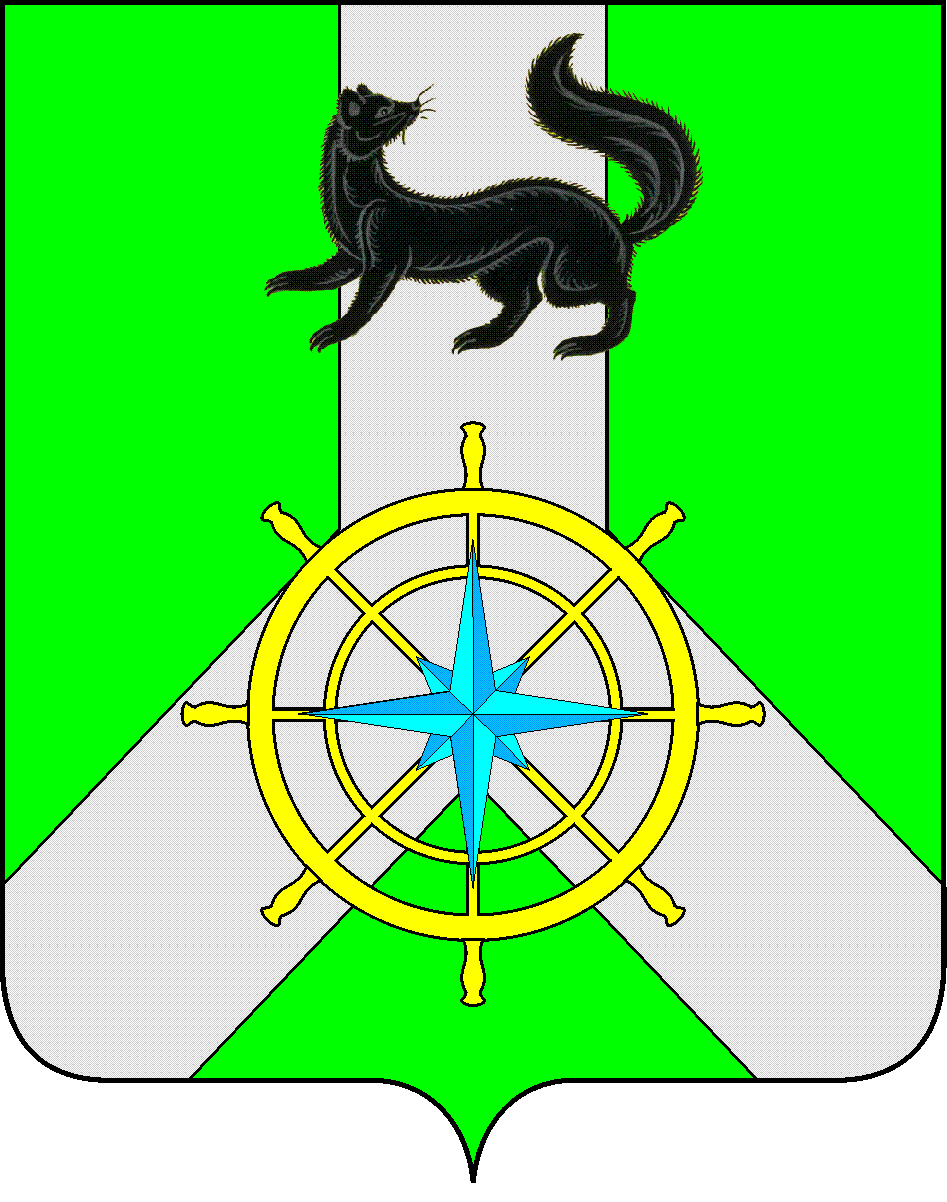 Р О С С И Й С К А Я   Ф Е Д Е Р А Ц И ЯИ Р К У Т С К А Я   О Б Л А С Т ЬК И Р Е Н С К И Й   М У Н И Ц И П А Л Ь Н Ы Й   Р А Й О НА Д М И Н И С Т Р А Ц И Я П О С Т А Н О В Л Е Н И ЕВ целях предотвращения снижения несущей способности конструктивных элементов автомобильных дорог, вызванной переувлажнением в период возникновения неблагоприятных природно-климатических условий, в соответствии со статьей Федерального закона от 8 ноября 2007 года №257-ФЗ «Об автомобильных дорогах и о дорожной деятельности в Российской Федерации и о внесении изменений в отдельные законодательные акты Российской Федерации», Порядком осуществления временных ограничения или прекращения движения транспортных средств по автомобильным дорогам регионального или межмуниципального, местного значения в Иркутской области, установленным постановлением Правительства Иркутской области от 11 мая 2012 года №233-пп, Приказом Министерства строительства, дорожного хозяйства Иркутской области от 1 марта 2013 года №12-МПР:П О С Т А Н О В Л Я Ю:1. Ввести с 25 апреля по 24 мая 2013г. на автомобильных дорогах Киренского района (перечень дорог указан в приложении №1), за исключением региональных дорог, временное ограничение движения транспортных средств общей массой свыше 10 тонн.2. Установить, что временное ограничение не распространяется:- на международные перевозки грузов;- на пассажирские перевозки автобусами;- на перевозки пищевых продуктов, животных, лекарственных средств, горюче-смазочных материалов, семенного фонда, кормов, удобрений, почты и почтовых грузов;- на перевозку грузов, необходимых для предотвращения и (или) ликвидации последствий стихийных бедствий или иных чрезвычайных происшествий;- на транспортные средства федеральных органов исполнительной власти, в которых федеральным законом предусмотрена военная служба;- на транспортные средства организаций, осуществляющих деятельность по содержанию автомобильных дорог. 3. Рекомендовать:- главам городских и сельских поселений района принять соответствующие меры по сохранности дорог на  подведомственной территории в весенний период 2013 года.- Казачинско-Ленскому филиалу «ОАО Дорожная служба Иркутской области» участок «Киренский» (Пономаренко С.Н.) установить на дорогах района ограничение движения транспортных средств общей массой свыше 10 тонн, за исключением региональных дорог.- руководителям организаций соблюдать ограничения предусмотренные данным постановлением.  4. Отделу по электроснабжению, транспорту и связи администрации Киренского муниципального района (Вытовтова О.А.) проинформировать  Межмуниципальный отдел МВД России «Киренский» (Ульянов А.Е.), ведущего эксперта Усть-Кутского отдела по инспектированию автомобильных дорог (Лыков И.Г.) и предложить организовать контроль за соблюдением режима временного ограничения, движения транспортных средств по дорогам района.5. Данное постановление подлежит опубликованию в средствах массовой информации  (газета «Ленские зори») и на официальном сайте администрации Киренского муниципального района http://kirenskrn.irkobl.ru./6. Настоящее постановление вступает в силу с момента его подписания. 7. Контроль за исполнением постановления возлагаю на первого заместителя мэра Киренского муниципального района по социальной политике и вопросам жизнеобеспечения С.Н. Сафонова И.о. главы администрации района 					          С.И. КирьяновСогласовано:Заведующая сектором по правовым вопросам                                                      И.С. Чернинаисполнитель:заведующая отделом по электроснабжению, транспорту и связи Вытовтова О.А.Приложение № 1к постановлению №316  от 10.04.2013г.Перечень автомобильных дорог Киренского района, на которых устанавливается	временное ограничение движения автотранспорта.	1.	От отворота региональной автомобильной дороги до д. Усть-Киренга2.	От отворота региональной автомобильной дороги до с. Кривая Лука3.	От отворота региональной автомобильной дороги до д. Юксеево4.	Автомобильная дорога Киренск – Орлово5.	Автомобильная дорога Киренск – Верхнекарелино6.	От отворота автомобильной дороги Киренск – Орлово до д. Никольска7.	От отворота автомобильной дороги Киренск – Орлово до д. Змеиново8.	От отворота автомобильной дороги Киренск – Орлово до п. Алексеевска9.	От отворота автомобильной дороги Киренск – Орлово до с. Алымовка10.	От отворота автомобильной дороги Киренск – Орлово до с. Чечуйска	Заведующая отделом по электроснабжению, транспорту и связи администрации Киренского муниципального района                                      О.А. Вытовтова от 10 апреля 2013 г.№ 316г.КиренскОб ограничении движения транспортных средств по автомобильным дорогам Киренского района в весенний период 2013 года. 